RYAN  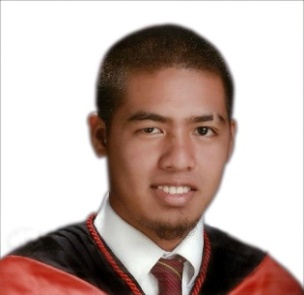 C/o-Contact #:	+971505891826Email Add.:    ryan.344621@2freemail.com OBJECTIVE                                                                                        I am seeking a competitive and challenging environment where I can serve an organization or individual and can establish a career for myself.PERSONAL INFORMATION                                                                                                         Age: 			25 years old                                                               Date of Birth: 		June 4, 1991             Place of Birth: 		Manila, Philippines Gender: 		MaleHeight: 		5’7’’Weight: 		85 kgs.Civil Status: 		MarriedReligion: 		Roman CatholicNationality: 		FilipinoLanguages: 		English, Filipino, Basic JapaneseDialects: 		CebuanoHIGHLIGHTS  OF  QUALIFICATION                                                                                                      Computer Literate (Adobe Photoshop, Microsoft Word, Excel, PowerPoint Presentation and Internet Research).Highly organized, with great attention to detail and follow-through.Flexible, able and willing to learn new things.Professional and with strong work ethic.Outstanding customer service skills, diplomatic and patient with all types of individuals and organizational levels. Ability to organize, prioritize and work under extreme work pressure, heavy work load and deadlines.Tolerant and flexible, adjusts to different situations.EDUCATIONAL BACKGROUND                    Vocational Education: TESDA - Pipe Fitting NCII 	            Jan 2017 -  Feb 2017College Education:           		Negros Oriental State University		2007 - 2012		            (BSIT) BS in Industrial Technology                  			Major in Architectural DraftingSecondary Education:      		San Miguel National High School                   2003 - 2007Elementary Education:     		Bacong Central School                                  1997 - 2003JOB EXPERIENCEDSales ExecutiveSales DepartmentSanitary Care Products Asia, Inc.Soong, Mactan, Lapu-lapu City, CebuMarch 2015 - September 2015 Quality Analyst, Editor, Typesetter	Publishing Services & Solutions	SPI Global	LP Information Technology Park, Jose Romero Rd, Dumaguete City, Negros Oriental	March 2013 – January 2015Customer Service Representative	Qualfon Dumaguete	Dr. V. Locsin cor Real St., Dumaguete City	November 2012 – February 2013Municipal DraftsmanEngineering DepartmentBacong Municipal HallBacong, Negros OrientalMarch 2011 – November 2012